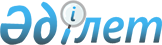 Шектеу іс-шараларын белгілеу туралы
					
			Күшін жойған
			
			
		
					Шығыс Қазақстан облысы Зайсан ауданы Қаратал ауылдық округі әкімінің 2022 жылғы 11 шілдедегі № 4 шешімі. Қазақстан Республикасының Әділет министрлігінде 2022 жылғы 12 шілдеде № 28779 болып тіркелді. Күші жойылды-Шығыс Қазақстан облысы Зайсан ауданы Қаратал ауылдық округі әкімінің 2022 жылғы 21 қарашадағы № 8 шешімімен
      Ескерту. Күші жойылды-Шығыс Қазақстан облысы Зайсан ауданы Қаратал ауылдық округі әкімінің 21.11.2022 № 8 шешімімен (алғашқы ресми жарияланған күнінен кейін қолданысқа енгізіледі).
      Қазақстан Республикасының "Қазақстан Республикасындағы жергілікті мемлекеттік басқару және өзін-өзі басқару туралы" Заңының 37-бабы 3-тармағына, Қазақстан Республикасының "Ветеринария туралы" Заңының 10-1-бабы 7) тармақшасына сәйкес, Зайсан ауданының бас мемлекеттік ветеринариялық-санитариялық инспекторының 2022 жылғы 24 маусымдағы №322 ұсынысы негізінде, ШЕШТІМ:
      1. Қаратал ауылдық округіне қарасты Қаратал ауылының Қ.Омаров, Б.Рапиев, К.Рамазанов көшелерінің мүйізді ұсақ малдарынан бруцеллез ауруының шығуына байланысты шектеу іс-шаралары белгіленсін. 
      2. Шығыс Қазақстан облысы Зайсан ауданы "Қаратал ауылдық округі әкімінің аппараты" мемлекеттік мекемесі Қазақстан Республикасының заңнамасында белгіленген тәртіппен:
      1) осы шешімнің Қазақстан Республикасының Әділет министрлігінде мемлекеттік тіркелуін;
      2) осы шешім ресми жарияланғанынан кейін Зайсан ауданы әкімдігінің интернет-ресурсына орналастыруын қамтамасыз етуге;
      3. Осы шешімнің орындалуын бақылауды өзіме қалдырамын.
      4. Осы шешім оның алғашқы ресми жарияланғанынан кейін күнтізбелік он күн өткен соң қолданысқа енгізіледі.
					© 2012. Қазақстан Республикасы Әділет министрлігінің «Қазақстан Республикасының Заңнама және құқықтық ақпарат институты» ШЖҚ РМК
				
      Қаратал ауылдық округінің әкімі

К. Каримов
